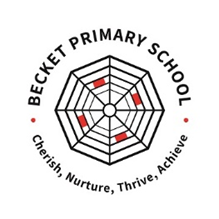 Applicant Information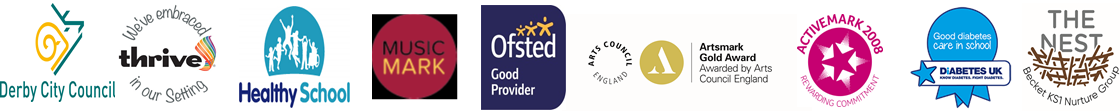 Dear CandidateThank you for taking an interest in our school. Following the retirement of our current Assistant Headteachers, we are looking for a new leaders who will protect the calm, inclusive and nurturing environment in school. They will value our ‘Thrive Approach’ and meeting the needs of individuals. We require someone who will work collaboratively with staff and harness the talents of others to sustain and secure further improvements in outcomes for the pupils. We are looking for a leader who is well rounded in their experience and knowledge of each key stage including the importance of Early Years and the Early Excellence principles. Our new leaders need to be approachable and compassionate who along with staff will develop new opportunities to invest in and develop the potential of the ‘whole child’.Becket Primary is a happy and supportive school with a ‘family feel’. It is a school of generations: grandparents, parents/carers and children because we invest time in building relationships with families in the community. We have had two consecutive ‘good’ judgements from OFSTED inspections and at our last inspection in 2017 the lead Inspector commented that ‘Children at Becket get a good deal’. Our vision is: To develop the full potential of every child to thrive in a changing world.Our vision is underpinned by our school motto:Cherish: We value all members of our school community. We will treat every child as an individual and recognise that they are all starting their school life with different needs, cultures and attitudes. Nurture: Whatever the starting point of each child we will help them to grow and develop their skills academically and socially across a broad curriculum within a safe environment. Thrive: As they progress through school pupils will become resilient and independent learners who are able to self- regulate their behaviour so that they can maximise opportunities for learning.Achieve:  Working in partnership with parents/carers each child will make progress to achieve the highest level of understanding and skill of which they are capable. Our aim over the next 3 years is to consolidate our ‘Good’ Ofsted judgement and move towards more ‘Outstanding’ features.Becket Primary School is situated close to Derby City centre within the Abbey Ward. We are a multicultural school, accepting admissions from the local and wider area. We celebrate the diversity of our pupil and staff population. 52% of our pupils are eligible for pupil premium funding and 46% have English as an additional language. There are 35 different languages spoken in school and children learn about different cultures first hand; working respectfully alongside each other. We are a fully inclusive school, with a strong reputation within the city for our inclusive approaches and have twice received the national accreditation of the Inclusion Quality Mark. There are currently 210 children on role in full time education and a 26 place nursery. Our nursery offers both 15 hours and 30 hours provision. The school has single form entry with a pupil admission limit of 30. The school is popular in the community with a waiting list each year for pupils into the Reception class. The school is housed in a single storey building surrounded by playgrounds and a playing field. Each class has its own base with shared working areas. We have a large hall, our own kitchen and catering team, Library spaces in each key stage and Key Stage One Nurture Group provision. Our grounds provide a range of physical play activities for the children as well as a wildlife area, polytunnel and garden which is part of our Forest School environment.The Headteacher is currently supported with a staff structure of two Assistant Headteachers and two key stage leaders both with TLR grading. A further leader is responsible for the English Curriculum. The staff team are loyal, hardworking and have a range of experience and expertise that lends support to the wider school community including a Senior Leader in Education with expertise in Special Needs. Senior leaders work collaboratively together and have secured improvements in many areas including outcomes for the pupils. ‘What is best’ for the children is a key driver in decision making. Senior Leaders are well supported by the School Business Manager and the school budget is managed effectively. All staff take responsibility to safeguard pupils and parents/carers are confident that their children are well supported.Our children are keen, ready to learn and are good ambassadors for their community. There are strong systems in place to support their well-being and behaviour including the Thrive Approach which is embedded across the school. Higher Level Teaching Assistants provide additional interventions for learning and pastoral support. As a result exclusions from school are very rare. Staff at all levels have positive, working relationships with our parents/carers. They are encouraged to be actively involved in school life through PTA, workshops, events throughout the year and many informal conversations all of which contributes to the ‘family feel’ of the school.Members of our Governing Body have a wide range of experience and expertise to bring to the role. Recruitment to the board is matched to a skill’s audit and they effectively carry out their statutory duties. Working relationships with senior leaders and staff are very positive and all are committed to securing further improvements for the school.As a local authority maintained school we have the opportunity to work collaboratively with other schools in our cluster including staff CPD and moderation exercises. We have been actively involved in the Derby Opportunity Area to receive staff CPD particularly for Reading, supporting EAL learners and involvement in the Family Engagement project. We are also members of the East Midlands Maths Hub.The staff, parents/carers and Governors work very hard together to provide a quality education to the children in our community. We follow the National Curriculum teaching a combination of discrete subject lessons and a thematic approach. All subjects have a clear progression of content and skills knowledge. Further information about the curriculum can be found on our school website www.becket.derby.sch.uk.Aims of the schoolBecket Primary School aims to:Cater for the needs of individual children.Provide quality teaching and learning to develop children’s acquisition of knowledge, skills and qualities which will help them to develop intellectually, emotionally, socially, physically and morally so that they become independent, confident and responsible citizens of the future.Create and maintain an exciting and stimulating learning environmentProvide a broad, balanced and challenging curriculum which shows continuity and progression.Recognise the crucial role which parents/carers play in their child’s education and make every effort to encourage parental involvement in the educational process.Work with all stakeholders to reflect and evaluate our work to improve the provision that we make for our children and community.We are looking forward to welcoming new members of our leadership team to our school. If you require any further information about the post or wish to visit the school please contact the school office: admin@becket.derby.sch.uk or phone: 01332 347595. We can arrange visits to the school in the weeks beginning 24th January 2022 and 31st January. These will be conducted with adherence to the current guidance regarding the Covid-19 pandemic.Applications must be completed using the application form attached accompanied by a letter of application. CV’s will not be accepted. Application packs can also be accessed from the school website.The closing date for applications is Monday 7th February 2022 at 9am, and interviews will be held the week beginning 14th February 2022. Please return completed applications for the attention of Jo Burley, School Business Manager to admin@becket.derby.sch.uk.We look forward to hearing from you.